Al Responsabile della Prevenzione della Corruzione e della Trasparenza (RPCT)del Comune di Ripe San Ginesio Piazza Vittorio Emanuele II, 8Il sottoscritto ...............................................................................................(cognome e nome), in qualità di ................................................................................ (specificare la tipologia del soggetto portatore di interesse e la categoria – es. dipendenti, organizzazioni sindacali rappresentative, enti, associazioni ecc.), formula le seguenti proposte e/o osservazioni relative all’aggiornamento annuale del Piano Triennale di Prevenzione della Corruzione e della Trasparenza (PTPCT) del Comune di Ripe San Ginesio:                                       Firma _____________________OSSERVAZIONIPROPOSTE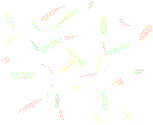 